Carbury Parish Newsletter 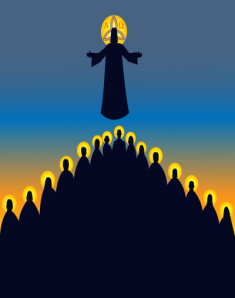 Sunday 3rd November 2019       Our Churches: Derrinturn & KilshanroeVery Rev Fr. John Fitzpatrick P.P. Tel: 046 9553355Very Rev Fr. Alphonsus Murphy P.E. Tel: 046 9553020Parish Website: www.carburyparish.ie Email: carburyparish@gmail.com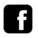 Carbury Parish. Kildare & Leighlin Website: www.kandle.ieEircode: Holy Trinity Church Derrinturn W91XN35Eircode: Church of the Holy Family Kilshanroe A83XW11Parish Office Opening Hours:Monday to Thursday 9.30am to 5pm, Friday 9.30am to 2pm.For all bookings, newsletter items, and general queries please call 046 9553355.Kilshanroe Church- Masses and other liturgical ceremonies will be streamed live on the Parish website via webcam on www.carburyparish.ie.Next Week’s Gospel: LK 20:27-38A new European Data Protection law, the General Data Protection Regulation (“GDPR”), was introduced on 25th May 2018. This new law applies to any organisation, including our parish that manages and processes people’s personal information.  Over the last number of months, we have been working on ways of ensuring that what we do with your information is compliant with this new law. It is a work in progress and you will see changes in the way we do things to ensure that your personal data is kept safe and secure. Our Parish has a data privacy notice which is available in the parish office. If you have any questions about this please do not hesitate to contact the parish office.Carbury Village Residents Association will hold their Annual General Meeting on Friday 8th November at 8pm in the Old Schoolhouse, Carbury Village. The Family of the late Phil Doyle, Spencer Court, Rathangan, wish to express their sincere gratitude for all who sympathised with them on their sad loss. A mass will be offered for your intentions.Please pray for Eddie Hurst, Parsonstown, May He rest in peace.November is the Month of the Holy Souls: .They weekend of  the 2nd and 3rd of November at the 7.30pm, 8am and 11am Masses in Derrinturn and at the 7.30pm and 11am Masses in Kilshanroe we will light an individual candle for those who have passed away in the last year. We will also light a large candle for all our departed over the years.  May all our dearly departed rest in peace. The Annual Novena for departed relatives and friends will take place in our Parish on the following datesFriday 1st November, 9.30am in Derrinturn Church. 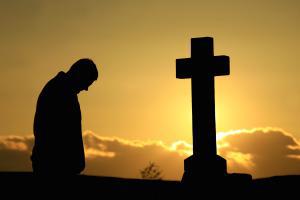  Friday 1st November, 7.30pm Kilshanroe Church.Saturday 2nd November 10am Derrinturn Church. Saturday 2nd November, 7.30pm Derrinturn Church. Saturday 2nd November, 7.30pm Kilshanroe Church. Sunday 3rd November 8am, Derrinturn Church. Sunday 3rd November 11am, Derrinturn Church.      8)  Sunday 3rd November 11am, Kilshanroe Church.     			                9)  Monday 4th November 9.30am Derrinturn Church.Carbury GAA Lotto took place on Tuesday 29th of October. The Lotto numbers drawn were 6, 12, 17, 27 and the bonus ball was 11. There was 3 winner of the match 3, who won €67. Next week’s draw takes place Monday the 4th November. Next week’s Jackpot is €9,200.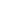 Kildare Sports Partnership in conjunction with Ballina Area Active Retirement Association, are holding a 6-week activator programme in the Hamlet Court Hotel, Johnstownbridge, starting on Wednesday the 30th October between 2 & 4pm. The Instructor is Frank Fahy, and poles will be supplied. Come along and enjoy the fun while doing exercise. Tea, Coffee, scones provided, admission free and transport can be arranged. To book a place phone Bernie on 085 7130554. Everyone Welcome.Carers needed in all areas of Kildare. Pay €13-€15 per hour. Must have QQI Care of the Elderly & Care Skills completed. Also must be a driver. For more info please contact Lorraine on 087 9954567 or email lorraine.weldon@connected-health.ieConnected Health with an office based in the Community Centre in Portarlington have fully qualified, experienced and Garda vetted carers. We can offer help with personal care, companionship light housework and cooking to enable you or your loved one to remain living independently at home. We can offer short term or long term care. Income-tax relief of up to 41% is available to our clients or their relatives on the cost of care services. For more information please call Lorraine Weldon on (087) 9954567 or email lorraine.weldon@connected-health.ieIn November, we remember: Take the short-term pledge for the month of November for deceased family who have gone before us marked with the sign of faith. Contact your local pioneer centre Representative Jim Cully or join online at www.pioneerassociation.ie Are you afraid of your partner? Help and support is available for you. Free and Confidential service. Call on 045-527584 Teach Tearmainn working to end domestic violencePublic Lectures at Carlow College, St Patrick’sIreland and Europe, 1918-1920: World War I, Versailles Peace Treaty, and Partition, Monday 11 November at 1.45pm in Cobden Hall at Carlow College, St. Patrick’s. Presented by Dr Elaine Callinan & Dr Ida Milne, Lecturers in Irish and European History. This is a free event, visit www.CarlowCollege.ie for registration information.Are you looking for your next big adventure? If so, why not sign up for the Irish Wheelchair Association's Coastal Camino Walk. This exciting walk is suitable for people of all ages and all levels of fitness following a beautiful trail of 103km from the maritime city of Vigo to wonderful Santiago de Compostela from 9th - 16th May 2020. All funds raised will go directly towards helping us continue to deliver services to people with disabilities in your local community. For more information go to www.iwa.ie/camino or contact Jacqui O'Connor on 086 1284124 or by email on jacqui.oconnor@iwa.ieAlzheimer Café Naas The Alzheimer Café evening takes place on the last Wednesday of every month from 7pm to 9pm in the Convent Tea Rooms at McAuley Place, Sallins Road, Naas (Beside Parish Church). Those living with a dementia, families, carers and professionals with an interest in the area are all welcome to attend. Each month a different speaker will give a perspective on Alzheimer disease and an open discussion takes place with questions and answers. Senior Citizens Table Quiz takes place on Friday the 8th of November starting at 9pm in the GAA clubhouse in Carbury, so get there early. All funds raised will go towards the Senior Citizens Christmas Party. Details on the party announced shortly. For more information please contact the Parish office on 046 9553355. As always, your support is greatly appreciated.Special Kildare Christmas Pilgrimage to the Holy Land 8 nights Taking in Bethlehem, Jerusalem Mount Tabor, Cana, Nazareth, Jericho, River Jordan, Dead Sea and Sea of Galilee.ex Dublin Contact James Treacy 00353 86 0572216Do you live in the Allen, Allenwood, Kilmeague, Milltown, Robertstown & surrounding areas?Would you be interested in setting up a new local area community group? This group will aim to come together for a variety of social activities for e.g. Arts & Crafts, book talks, gardening, languages, group walking etc… If you are interested, please come along to a meeting and let’s get our ideas together…on Wednesday 6th November 2019 at	7.30pm in Allen Parish Hall.Tony & Peg Hughes, Killina would like to thank everyone who supported the coffee morning in aid of the Curragh Hospice. A sum of €500.00 was raised for the Hospice.A collection will take on Saturday 9th and Sunday 10th of November outside Derrinturn & Kilshanroe Churches for St Raphael’s, Celbridge. Whisperings of my Soul - NationwideTo All, Be sure to tune in to Nationwide on Wednesday November 6th to hear Fr Sean discuss with Mary Kennedy the background to his best-selling book, Whisperings of My Soul and the launch of his new website: www.whisperingsofmysoul.com. The website develops on Part 3 of his book focusing on the interaction between Science - Reason and Religion. It’s called "The Greatest Story Never Told - Has Science Discovered God It details what many eminent scientists are now saying about the origin and operation of the universe, including detailing the latest scientific discoveries.  It is a must read for anyone who does not believe God exists. Especially for this generation of 16 to 30 year olds.“Entrusted with the Word” is a three-night training course for Parish Readers offered by Kildare and Leighlin Faith Development Services. Open to new and existing Parish Readers, the next course will take place in Scoil an Linbh Íosa, Prosperous National school, on Tuesday November 19, 26 and December 3 from 7:30-9:00 p.m. Led by Julie Kavanagh and Trish O’Neill. All who attend will receive the Diocesan Guide for Readers, as well as a Certificate of Participation. Booking is essential through your local parish office.Family Adoration will take place in Prosperous Church on Saturday’s at 5pm.Derrinturn Church Mass TimesDerrinturn Church Mass TimesKilshanroe Church Mass TimesKilshanroe Church Mass TimesMonday9.30am MassFollowed by Adoration until 12 midnightMonday Tuesday 9.30am TuesdayWednesday 9.30amWednesday 9.00am MassFollowed by AdorationThursday Adoration for Priestly Vocations9.30am8.45pmThursdayFriday  9.30amFriday First FridaySaturday 10.00am & 7.30pmSaturday 7.30pmSunday 8am & 11amSunday 11am2019DerrinturnKilshanroeSat 2nd NovemberAll souls10am All Souls Novena of Masses. 7.30pm Novena of Masses.7.30pm All Souls Novena of Masses.Sun 3rd November31st Sunday in Ordinary time8am Novena of Masses.11am Novena of Masses.11am Novena of Masses.Mon 4th NovemberSt Charles9.30am Novena of Masses.Tues 5th NovemberSt Martin9.30am Mass for special intentions.Wed 6th NovemberAll the Saints of Ireland9.30am Edward Dempsey, Killinagh, Anniversary Mass.9am Mass Followed by AdorationThurs 7th NovemberSt Willibrord9.30am. Mass for special intentions.Fri 8th November 31st Week in Ordinary Time.9.30am   7.30pm Sat 9th NovemberSt John10am Andy Brennan, 3rd Anniversary Mass.7.30pm Noel Cox, Months Mind. Ann Morris, Birthday Remembrance. Patrick & Mary Byrne, Clonkeen. Michael Smyth. Mass for Special intentions. John Dunne, Parsonstown, Also his Mother Bridget. Jimmy & Christine Smullen, and the deceased members of the Smullen & Dunne Families.7.30pm Francis Russell, Anniversary Mass, Also her daughter Olive Brennan.Sun 10th November32nd Sunday in Ordinary Time8am John & Kathleen Mc Loughlin, Coonough, Also their sons Charlie, Jack & Dermott.11am Ethna O’ Sullivan, Months Mind. Nellie Gill, Killina, 1st Anniversary Mass. Thomas Duffy, Clonkeen, Anniversary Mass.11amKilshanroe Eucharistic Ministers & Readers for Saturday  9th  & Sunday the 10th  of NovemberKilshanroe Eucharistic Ministers & Readers for Saturday  9th  & Sunday the 10th  of NovemberKilshanroe Eucharistic Ministers & Readers for Saturday  9th  & Sunday the 10th  of NovemberMass TimeReadersEucharistic MinistersSaturday 7.30pmSheila HoltonKathleen DempseySunday 11amGabrielle WalshTommy HoltonDerrinturn Eucharistic Ministers & Readers for Saturday 9th & Sunday the 10th of NovemberDerrinturn Eucharistic Ministers & Readers for Saturday 9th & Sunday the 10th of NovemberDerrinturn Eucharistic Ministers & Readers for Saturday 9th & Sunday the 10th of NovemberMass TimeReadersEucharistic MinistersSaturday 7.30pmPaul MooneyTeresa Corrigan & Kate CroweSunday 8amMark MurrayBernadette ConnollySunday 11amStephen LottSharon O’Brien & Phyllis McDermottCollections for Saturday 26th and Sunday the 27th of OctoberCollections for Saturday 26th and Sunday the 27th of OctoberCollections for Saturday 26th and Sunday the 27th of OctoberCollections for Saturday 26th and Sunday the 27th of OctoberCollectionsAmountCollectionsAmountDerrinturn Basket€675.00Development€1,190.00Kilshanroe Basket€390.00Mass Cards€182.50Autumn collection€40.00November Deceased €475.00Mission Sunday€140.00